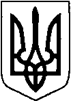 КИЇВСЬКА ОБЛАСТЬТЕТІЇВСЬКА МІСЬКА РАДАVІІІ СКЛИКАННЯДВАДЦЯТЬ ДРУГА СЕСІЯРІШЕННЯ01 серпня  2023 року                                                              №  976 -  22  - VІІІПро внесення змін до Програми розвитку і підтримки Комунального підприємства «Комунальне некомерційне підприємство «Тетіївський центр первинної медико-санітарної допомоги» Тетіївської міської ради на 2022-2024 рокиКеруючись статтями 26, 29, 59 Закону України «Про місцеве самоврядування в Україні», відповідно до положень Закону України «Основи законодавства України про охорону здоров'я», з метою удосконалення організації та забезпечення населення доступною, своєчасною, якісною і ефективною первинною медичною допомогою, Тетіївська міська радаВ И Р І Ш И Л А:Внести зміни до Програми розвитку і підтримки Комунального підприємства «Комунальне некомерційне підприємство «Тетіївський центр первинної медико-санітарної допомоги» Тетіївської міської ради  на 2022-2024 роки, а саме:Викласти у новій редакції рядок 5 додатку 1 «План заходів програми розвитку та підтримки КП «КНП «Тетіївський ЦПМСД» Тетіївської міської ради на 2022-2024 рік: «Обслуговування ВБГО, електричних та інженерних мереж».Викласти у новій редакції рядок 7 додатку 1 «План заходів програми розвитку та підтримки КП «КНП «Тетіївський ЦПМСД» Тетіївської міської ради на 2022-2024 рік: «Забезпечення працівників ЗОЗ засобами індивідуального захисту; медикаментами та витратними матеріалами для лабораторій сільських МА ЗПСМ для ефективного амбулаторного лікування населення ТГ».Контроль за виконанням рішення покласти на постійну депутатську комісію з питань соціального захисту, охорони здоров’я, освіти, культури, молоді  і спорту (голова комісії - Лях О.М.)  та на заступника міського голови з гуманітарних питань Дячук Н.А.              Секретар міської ради                                   Наталія ІВАНЮТА                                                                                                Додаток                                                          до рішення двадцять другої сесії                                                                                   Тетіївської міської ради                                                                                    01.08.2023 № 976 -22-VIIIПлан заходів програми розвитку та  підтримки КП «КНП «Тетіївський ЦПМСД» Тетіївської міської ради на 2022-2024 рік.       Секретар міської ради                                               Наталія ІВАНЮТА№ п/пПерелік заходів ПрограмиДжерело фінансуванняОрієнтовані обсяги фінансування (тис. грн.) 2022р.Орієнтовані обсяги фінансування(тис. грн ) 2023рОрієнтовані обсяги фінансування(тис. грн ) 2024р.Очікуваний результат1245678Оплата енергоносіїв та комунальних послуг (електроенергія, газ, теплопостачання, водопостачання). Придбання твердого палива.Бюджет ОТГ1979,52375,42850,5Забезпечення сталого функціонування структурних підрозділівОплата ліків для амбулаторного лікування пільгових категорій населення в тому числі для паліативного лікування онкологічних хворих(Постанова КМУ № 1303 від 17.08.1998р.)Бюджет ОТГ410,1492,1590,6Забезпечення безкоштовного амбулаторного лікування пільгових категорій хворих за рецептами лікарівПридбання туберкулінуБюджет ОТГ25,250,075,0Проведення профілактичних заходівЗабезпечення протипожежних заходівБюджет ОТГ50,060,075,0Приведення у відповідність приміщень до вимог протипожежного захисту5.Обслуговування ВБГО, електричних та інженерних мережБюджет ОТГ241,9290,3348,4Приведення у відповідність до існуючих вимог6.Фінансове забезпечення чергового кабінету КП «КНП «Тетіївський ЦПМСД» в  тому числі надати кошти для виплати заробітної  плати його працівникамБюджет ОТГ1100,01430,01716,0Забезпечення роботи підрозділу7Забезпечення працівників ЗОЗ засобами індивідуального захисту; оплата медикаментів та витратних матеріалів для лабораторій сільських МА ЗПСМ для ефективного амбулаторного лікування населення ТГБюджет ОТГ150,0180,0220,0Забезпечення роботи підрозділів8.Надання ТГ коштів на виплату заробітної  плати  та матеріальної мотивації працівників ФАПів та ФП.Бюджет ОТГ1968,02049,62196,0Матеріальне стимулювання роботи медичних працівників9.Оплата ліків для амбулаторного лікування учасників АТО.Бюджет ОТГ30,040,050,0Забезпечення безкоштовного амбулаторного лікування пільгових категорій хворих за рецептами лікарів10.Інформаційна система планування та моніторингу фінансування закладів за моделлю діагностично-споріднених груп «FinHealthБюджет ОТГ42,040,0Забезпечення роботи ЦПМСД11.Поточний ремонт амбулаторій ЗПСМ, придбання будівельних та господарчих матеріалівБюджет ОТГ800,0800,0Забезпечення роботи підрозділівВсього5954,77809,48961,5